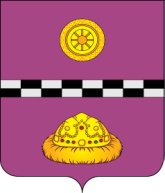 ПОСТАНОВЛЕНИЕот 07 декабря 2022 г.                                                                                                    № 529    В соответствии с Постановлением Правительства Российской Федерации от 28 сентября 2022 № 1708 «О внесении изменений в некоторые акты Правительства Российской Федерации» ПОСТАНОВЛЯЮ:	Внести в постановление администрации муниципального района «Княжпогостский» от 25 мая 2021 года № 203 «О создании межведомственной комиссии по оценке и признанию помещения жилым помещением, жилого помещения непригодным для проживания и многоквартирного дома аварийным и подлежащим сносу или реконструкции» следующие изменения:1. Приложение № 1 к постановлению изложить в следующей редакции согласно приложению к настоящему постановлению. 2. В Приложении № 2 к постановлению в разделе 2. Организация работы межведомственной комиссии в п. 2.1. слова «пожарной,» исключить.	3. Постановление администрации муниципального района «Княжпогостский» от 13.09.2022 №362 «О внесении изменений в постановление администрации муниципального района «Княжпогостский» от 25 мая 2021 года № 203 «О создании межведомственной комиссии по оценке и признанию помещения жилым помещением, жилого помещения непригодным для проживания и многоквартирного дома аварийным и подлежащим сносу или реконструкции» считать утратившим силу.	4. Настоящее постановление вступает в силу с момента его принятия	5. Контроль за исполнением настоящего постановления возложить на заместителя руководителя администрации муниципального района «Княжпогостский» С.Е. Сакулину.Глава МР «Княжпогостский» -руководитель администрации                                               		       А.Л.НемчиновПриложениек постановлению администрации муниципального района «Княжпогостский»от 07 декабря 2022 г.  № 529«Приложение № 1к постановлению администрации муниципального района «Княжпогостский»от 25 мая 2021 г.  № 203СОСТАВ МЕЖВЕДОМСТВЕННОЙ КОМИССИИ МУНИЦИПАЛЬНОГО РАЙОНА «КНЯЖПОГОСТСКИЙ»Председатель комиссии:- Сакулина С.Е. – заместитель руководителя администрации муниципального района «Княжпогостский»;Заместитель председателя комиссии:- Кузиванов А.И. - начальник управления муниципального хозяйства администрации муниципального района «Княжпогостский»;Секретарь комиссии:- Колесникова В.В. – главный специалист отдела жилищно-коммунального                           и дорожного хозяйства управления муниципального хозяйства администрации муниципального района «Княжпогостский»; Члены комиссии:     - Корнилова С.В. – заместитель начальника управления муниципального хозяйства администрации муниципального района «Княжпогостский»;-   Рымская Н.С. – инженер 1 категории отдела жилищно-коммунального                                    и дорожного хозяйства управления муниципального хозяйства администрации муниципального района «Княжпогостский»;-    Станко С.И. – заведующий отделом по делам ГО и ЧС администрации муниципального района «Княжпогостский»;- Ковтун С.С. - заместитель начальника территориального отдела территориального управления Федеральной службы по надзору в сфере защиты прав потребителей и благополучия человека по Республике Коми в Усть-Вымском районе (по согласованию);- Торлопова Н.В. - начальник Государственной жилищной инспекции                                 по Княжпогостскому району службы строительного, жилищного и технического надзора (контроля) Республики Коми  (по согласованию);- представитель районного отдела по охране окружающей среды Министерства природных ресурсов и охраны окружающей среды Республики Коми (по согласованию)»О внесении изменений в постановление администрации муниципального района «Княжпогостский» от 25 мая 2021 года     № 203 «О создании межведомственной комиссии по оценке и признанию помещения жилым помещением, жилого помещения непригодным для проживания и многоквартирного дома аварийным и подлежащим сносу или реконструкции»